Publicado en  el 07/04/2015 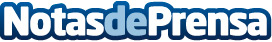 Abierta la convocatoria de la Plataforma del Holland Film MeetingDatos de contacto:Nota de prensa publicada en: https://www.notasdeprensa.es/abierta-la-convocatoria-de-la-plataforma-del Categorias: Cine http://www.notasdeprensa.es